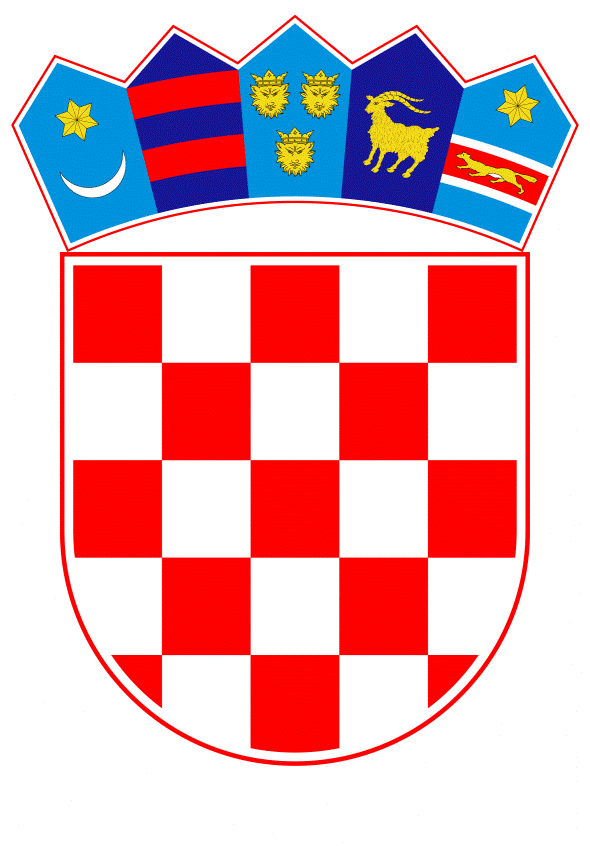 VLADA REPUBLIKE HRVATSKEZagreb, 25. ožujka 2020.______________________________________________________________________________________________________________________________________________________________________________________________________________________________Na temelju članka 18. stavka 1., a u vezi s člankom 80. stavkom 4. točkom 2. Zakona o pomorskom dobru i morskim lukama (Narodne novine, br. 158/03, 100/04, 141/06, 38/09, 123/11 – Odluka Ustavnog suda Republike Hrvatske, 56/16 i 98/19) i članka 15. Uredbe o postupku davanja koncesije na pomorskom dobru („Narodne novine“, br. 23/04, 101/04, 39/06, 63/08, 125/10, 102/11, 83/012 i 10/17), Vlada Republike Hrvatske je na sjednici održanoj ______________ 2020. godine donijelaODLUKUO NEPRIHVAĆANJU PONUDA PRISTIGLIH TEMELJEM OBAVIJESTI O NAMJERI DAVANJA KONCESIJE NA POMORSKOM DOBRU U SVRHU IZGRADNJE I GOSPODARSKOG KORIŠTENJA LUKE POSEBNE NAMJENE – LUKE NAUTIČKOG TURIZMA U UVALI LUKE, NA DIJELU K.O. TISNO I.Vlada Republike Hrvatske ne prihvaća ponude pristigle temeljem Obavijesti o namjeri davanja koncesije na pomorskom dobru u svrhu izgradnje i gospodarskog korištenja luke posebne namjene – luke nautičkog turizma u uvali Luke, na dijelu k.o. Tisno, (Elektronički oglasnik javne nabave Republike Hrvatske, broj objave: 2017/S 01K-0012519, od 23. lipnja 2017. godine) jer ne ispunjavaju uvjete iz članka 23. stavka 1. točaka 1. i 2. Zakona o pomorskom dobru i morskim lukama.II.Ova Odluka stupa na snagu danom donošenja, a objavit će se u Elektroničkom oglasniku javne nabave Republike Hrvatske.
KLASA: 
URBROJ: 
Zagreb, PREDSJEDNIK Andrej PlenkovićOBRAZLOŽENJETemeljem Obavijesti Vlade Republike Hrvatske o namjeri davanja koncesije na pomorskom dobru u svrhu izgradnje i gospodarskog korištenja luke posebne namjene – luke nautičkog turizma u uvali Luke, na dijelu k.o. Tisno objavljenoj u Elektroničkom oglasniku javne nabave (broj objave: 2017/S 01K-0012519) od 23. lipnja 2017. godine zaprimljene su tri ponude te je dana 28. srpnja 2017. godine održano javno otvaranje ponuda.Uvidom u zaprimljene ponude Davatelj koncesije ocjenjuje kako niti jedna ponuda nije u skladu s gospodarskim značajem pomorskoga dobra koji je predmet natječaja, a samim time i politikom gospodarskog razvitka. Projekt izgradnje luke posebne namjene - luke nautičkog turizma je od osobitog značaja za Općinu Tisno i nužno je da se izgradnjom iste poboljša vizura cijelog mjesta, poveća turistička ponuda i osiguraju nova radna mjesta, a koje zahtjeve dostavljene ponude ne ispunjavaju, stoga samim time nisu u skladu s gospodarskim značajem pomorskoga dobra koji je predmet natječaja.Budući da su točkom VIII. Obavijesti o namjeri davanja koncesije ponuditelji bili izričito upoznati da po objavljenom javnom prikupljanju ponuda Davatelj koncesije ima pravo neprihvaćanja svih pristiglih ponuda, te primjenom članka 15. Uredbe o postupku davanja koncesije na pomorskom dobru donosi se odluka o neprihvaćanju ponuda.Predlagatelj:Ministarstvo mora, prometa i infrastrukturePredmet:Prijedlog odluke o neprihvaćanju ponuda pristiglih temeljem Obavijesti o namjeri davanja koncesije na pomorskom dobru u svrhu izgradnje i gospodarskog korištenja luke posebne namjene – luke nautičkog turizma u uvali Luke, na dijelu k.o. Tisno